서[(주)도화엔지니어링] 2013년 신입사원 채용공고(~10/22)[(주)도화엔지니어링] 2013년 신입사원 채용공고(~10/22)[(주)도화엔지니어링] 2013년 신입사원 채용공고(~10/22)[(주)도화엔지니어링] 2013년 신입사원 채용공고(~10/22)▶ 모집요강 및 자격요건▶ 모집요강 및 자격요건▶ 모집요강 및 자격요건▶ 모집요강 및 자격요건근무형태정규직모집인원00명▶ 접수방법 및 문의처▶ 접수방법 및 문의처▶ 접수방법 및 문의처▶ 접수방법 및 문의처접수기간~ 2012.10.22지원방법자사 홈페이지 접수(http://www.dohwa.co.kr)상세내용[채용절차]
1차 서류전형  > 2차 면접전형 > 3차 신체검사
※ 차수별 합격자는 당사 홈페이지 게시 및 개별 통보
[문의사항]
전화 : (02) 6323-3206~7 인사담당자주소 : 서울시 강남구 삼성로 438 (前: 강남구 대치동 942-1 도화타워 8층 총무부)[채용절차]
1차 서류전형  > 2차 면접전형 > 3차 신체검사
※ 차수별 합격자는 당사 홈페이지 게시 및 개별 통보
[문의사항]
전화 : (02) 6323-3206~7 인사담당자주소 : 서울시 강남구 삼성로 438 (前: 강남구 대치동 942-1 도화타워 8층 총무부)[채용절차]
1차 서류전형  > 2차 면접전형 > 3차 신체검사
※ 차수별 합격자는 당사 홈페이지 게시 및 개별 통보
[문의사항]
전화 : (02) 6323-3206~7 인사담당자주소 : 서울시 강남구 삼성로 438 (前: 강남구 대치동 942-1 도화타워 8층 총무부)문의처(02) 6323-3206~7 인사담당자(02) 6323-3206~7 인사담당자(02) 6323-3206~7 인사담당자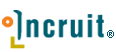 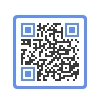 